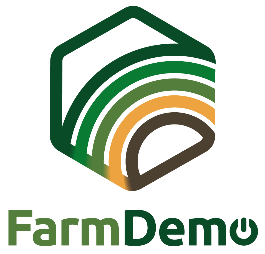 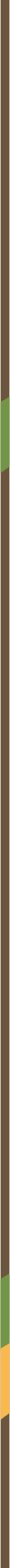 Formulár na udelenie súhlasuVideonahrávky pre H2020 NEFERTITIPodpísaním tohto dokumentu beriem na vedomie, že typ udalost dňa Dátum v miesto. Je súčasťou projektu NEFERTITI: Spájanie európskych fariem pre vzájomné obohatenie sa a prijímanie inovácií prostredníctvom predvádzacích akcií.Beriem na vedomie, že interakcie medzi účastníkmi môžu byť pozorované a nahrávané na video alebo iné digitálne nahrávacie zariadenia.Beriem na vedomie, že tieto nahrávky môžu byť použité na vzdelávacie účely, napr. tvorbu kurzov alebo informačných videí pre široké využitie na [téma udalosti]. Beriem na vedomie, že tieto nahrávky môžu byť analyzované výskumníkmi zapojenými do projektu NEFERTITI na pochopenie učebných procesov medzi účastníkmi udalosti, a na zlepšenie vedomostí o [téma udalosti].Okrem toho beriem na vedomie, že tieto nahrávky budú zdieľané s partnermi projektu NEFERTITI a budú uložené na zdieľanom mieste chránenom heslom. Beriem na vedomie, že jednotlivé mená sa neobjavia v žiadnej správe ani publikácii, ktorá bude výsledkom tejto štúdie. Súhlasím s použitím vyššie popísaných údajov a nahrávok len na vedecké a vzdelávacie účely uvedené vyššie. Chápem, že počas tohto projektu môžem svoj súhlas kedykoľvek odvolať a zverejnenie nahrávok odmietnuť, pričom mi z tohto konania nebudú plynúť žiadne pokuty ani ujmy.Ak s tým súhlasíte, musíte podpísať kópiu tohto formulára na udelenie súhlasu. Ďakujeme, že ste sa rozhodli stať sa súčasťou tejto štúdie.Ak budete mať v súvislosti s týmto projektom ďalšie otázky, pošlite nám ich na: Meno zodpovednej osoby – e-mailová adresa zodpovednej osobyPodpis: ……………………………………………………………………………………………………………………………………….…………Dátum 